Copying Committed Datatypes with H5OcopyHDF5 Release 1.8.9May 2012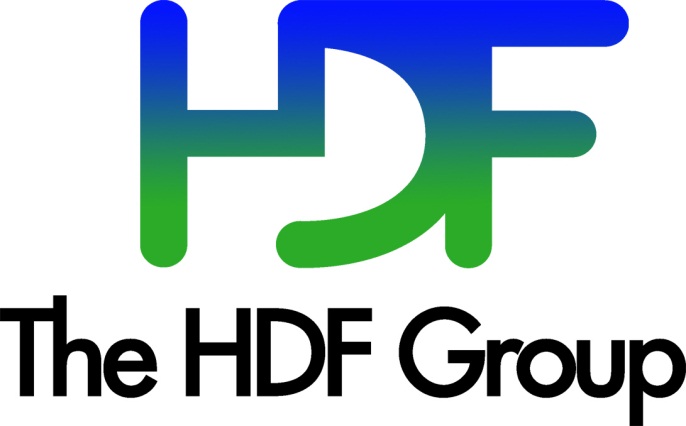 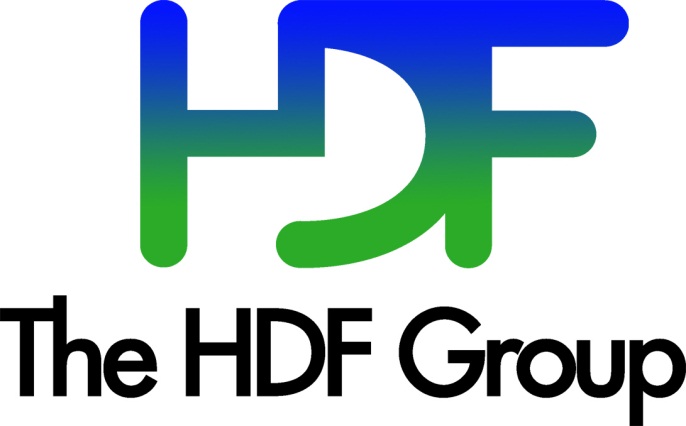 Copyright Notice and License Terms for HDF5 (Hierarchical Data Format 5) Software Library and UtilitiesHDF5 (Hierarchical Data Format 5) Software Library and UtilitiesCopyright 2006-2012 by The HDF Group.NCSA HDF5 (Hierarchical Data Format 5) Software Library and UtilitiesCopyright 1998-2006 by the Board of Trustees of the University of Illinois.All rights reserved.Redistribution and use in source and binary forms, with or without modification, are permitted for any purpose (including commercial purposes) provided that the following conditions are met:Redistributions of source code must retain the above copyright notice, this list of conditions, and the following disclaimer.Redistributions in binary form must reproduce the above copyright notice, this list of conditions, and the following disclaimer in the documentation and/or materials provided with the distribution.In addition, redistributions of modified forms of the source or binary code must carry prominent notices stating that the original code was changed and the date of the change.All publications or advertising materials mentioning features or use of this software are asked, but not required, to acknowledge that it was developed by The HDF Group and by the National Center for Supercomputing Applications at the University of Illinois at Urbana-Champaign and credit the contributors.Neither the name of The HDF Group, the name of the University, nor the name of any Contributor may be used to endorse or promote products derived from this software without specific prior written permission from The HDF Group, the University, or the Contributor, respectively.DISCLAIMER: THIS SOFTWARE IS PROVIDED BY THE HDF GROUP AND THE CONTRIBUTORS "AS IS" WITH NO WARRANTY OF ANY KIND, EITHER EXPRESSED OR IMPLIED. In no event shall The HDF Group or the Contributors be liable for any damages suffered by the users arising out of the use of this software, even if advised of the possibility of such damage. Contributors: National Center for Supercomputing Applications  (NCSA) at the University of Illinois, Fortner Software, Unidata Program Center (netCDF), The Independent JPEG Group (JPEG), Jean-loup Gailly and Mark Adler (gzip), and Digital Equipment Corporation (DEC).Portions of HDF5 were developed with support from the Lawrence Berkeley National Laboratory (LBNL) and the United States Department of Energy under Prime Contract No. DE-AC02-05CH11231.Portions of HDF5 were developed with support from the University of California, Lawrence Livermore National Laboratory (UC LLNL). The following statement applies to those portions of the product and must be retained in any redistribution of source code, binaries, documentation, and/or accompanying materials:This work was partially produced at the University of California, Lawrence Livermore National Laboratory (UC LLNL) under contract no. W-7405-ENG-48 (Contract 48) between the U.S. Department of Energy (DOE) and The Regents of the University of California (University) for the operation of UC LLNL.DISCLAIMER: This work was prepared as an account of work sponsored by an agency of the United States Government. Neither the United States Government nor the University of California nor any of their employees, makes any warranty, express or implied, or assumes any liability or responsibility for the accuracy, completeness, or usefulness of any information, apparatus, product, or process disclosed, or represents that its use would not infringe privately- owned rights. Reference herein to any specific commercial products, process, or service by trade name, trademark, manufacturer, or otherwise, does not necessarily constitute or imply its endorsement, recommendation, or favoring by the United States Government or the University of California. The views and opinions of authors expressed herein do not necessarily state or reflect those of the United States Government or the University of California, and shall not be used for advertising or product endorsement purposes.Contents1. Copying Committed Datatypes with H5Ocopy	51.1. Callback Function	61.2. Function Summary	61.3. Resources	7Copying Committed Datatypes with H5OcopyCommitted datatypes can be a powerful feature in HDF5. They can be used to share a single datatype description among multiple datasets, to save space or ensure that the datatypes are truly identical, and to assign a name to that datatype within the HDF5 group structure. The object copy API, H5Ocopy, can be used to copy HDF5 objects from one file to another, including committed datatypes and objects that use them. However, problems can occur when a dataset using a committed datatype or an object with an attribute that uses a committed datatype is copied to another file with H5Ocopy.When copying a dataset that uses a committed datatype or an object with an attribute that uses a committed datatype between files, the library by default does not look for a matching committed datatype in the destination file. The library creates a new committed datatype in the destination file without any links to it (an anonymous committed datatype) and then links the dataset to the anonymous committed datatype. This means that, when copying multiple datasets in separate calls to H5Ocopy, a new committed datatype is created for each H5Ocopy call. While it is possible to have all of the copied datasets share the same committed datatype by copying them in a single call to H5Ocopy, this is not always attainable.For example, imagine that a user has an application that automatically creates many data files, each with many datasets that all use a single committed datatype. At the end of a project, the user wants to merge all of these files into a single file. The HDF5 Library can have all of the datasets in the combined file use the same committed datatype, but the default behavior of the library is to create an anonymous committed datatype for each dataset.To make sure that shared committed datatypes in the source are shared in the copy, use the H5Pset_copy_object property list API routine to set the H5O_COPY_MERGE_COMMITTED_DTYPE_FLAG flag. When this flag is set and H5Ocopy encounters an object or attribute that uses a committed datatype, H5Ocopy will search for a matching committed datatype in the destination file. If a matching committed datatype is found, then it will be used by the copied dataset or attribute. The next few paragraphs describe in more detail the process that H5Ocopy goes through.When the H5O_COPY_MERGE_COMMITTED_DTYPE_FLAG flag is set, H5Ocopy will search the destination file for committed datatypes and build a temporary list in memory of all the committed datatypes it finds. Then, whenever H5Ocopy encounters a dataset that uses a committed datatype or an object with an attribute that uses a committed datatype in the source, it will check that list to see if it contains a datatype equal to the source datatype. If H5Ocopy finds an equal datatype, it will modify the copied object or attribute to use the found committed datatype as its datatype. H5Ocopy will then update the list if a new committed datatype is created in the destination file as a result of the copy. When later datasets and attributes using committed datatypes are encountered, the library will again check to see if the list contains a matching datatype. To determine if two committed datatypes are equal, the library will compare their descriptions in a manner similar to H5Tequal. In addition, if either committed datatype has one or more attributes, then all attributes must be present in both committed datatypes, and the attributes must all be identical. Each attribute’s datatype description, dataspace, and raw data must be identical. However, if an attribute uses a committed datatype, then the attributes of the attribute’s committed datatype will not be compared.When H5Ocopy encounters a committed datatype object in the source file, it will similarly search for a matching committed datatype in the destination file. If a match is found, the library will create a hard link in the destination file to the found datatype. If a match is not found, the library will copy the committed datatype normally and add it to the temporary list of committed datatypes in the destination file.By default, H5Ocopy will search the entire destination file for a matching committed datatype. It is possible to focus where H5Ocopy will search. This focusing should result in a faster search. If there are locations in the destination file where a matching committed datatype might be found, then those locations can be specified with the H5Padd_merge_committed_dtype_path property.The example below shows how to enable the feature described above for use with H5Ocopy.Callback FunctionUnder certain circumstances, such as when processing a very large file or a very large number of objects, the process described above may not meet an application’s needs or performance requirements. In such cases, an intermediate step may be inserted through the use of a callback function. The particulars are beyond the scope of this document. The HDF5 functions and prototype involved are H5Pset_mcdt_search_cb, H5Pget_mcdt_search_cb, and H5O_mcdt_search_cb_t.Function Summary Functions used in committed datatype copying operations are listed below. Resources See the following for more information.See the “HDF5 Datatypes” chapter in the HDF5 User’s Guide.See these entries in the HDF5 Reference Manual: H5OcopyH5Pset_copy_objectH5Padd_merge_committed_dtype_pathH5Pfree_merge_committed_dtype_pathsH5Pset_mcdt_search_cbH5Pget_mcdt_search_cbhid_t ocpypl_id;ocpypl_id = H5Pcreate(H5P_OBJECT_COPY);status = H5Pset_copy_object(ocpypl_id, H5O_COPY_MERGE_COMMITTED_DT_FLAG);status = H5Ocopy(file1_id, src_name, file2_id, dst_name, ocpypl_id, H5P_DEFAULT);Example 1. Setting the object copy property listFunction Listing 1. Committed datatype copying related functionsFunction Listing 1. Committed datatype copying related functionsC FunctionFortranPurposeH5Ocopy(none)Allows an application to copy an object within an HDF5 file or to another HDF5 file.H5Pset_copy_objecth5pset_copy_object_fAllows an application to set properties to be used when an object is copied. H5Padd_merge_committed_dtype_path(none)Allows an application to add a path to the list of paths that will be searched in the destination file for a matching committed datatype. H5Pfree_merge_committed_dtype_paths(none)Allows an application to clear the list of paths stored in the object copy property list ocpypl_id. H5Pset_mcdt_search_cb(none)Allows an application to set the callback function that H5Ocopy will invoke before searching the entire destination file for a matching committed datatype. H5Pget_mcdt_search_cb(none)Allows an application to retrieve the callback function from the specified object copy property list. H5O_mcdt_search_cb_t(none)Definition of the callback function set by H5Pset_mcdt_search_cb. Provides the mechanism by which a user application may set an action for H5Ocopy to take after checking all suggested paths for a matching committed datatype but before starting the global search of the destination file. 